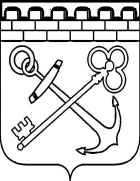 КОМИТЕТ ПО ТОПЛИВНО-ЭНЕРГЕТИЧЕСКОМУ КОМПЛЕКСУЛЕНИНГРАДСКОЙ ОБЛАСТИПРИКАЗ«______»    __________________                                   	                 №__________О внесении изменений в приказ комитета по топливно-энергетическому комплексу Ленинградской области от 18.02.2013 № 2 «Об утверждении Перечня должностей государственной гражданской службы комитета по топливно-энергетическому комплексу Ленинградской области, при замещении которых государственные гражданские служащие Ленинградской области обязаны представлять сведения о своих доходах, об имуществе и обязательствах имущественного характера, а также сведения о доходах, об имуществе и обязательствах имущественного характера своих супруги (супруга) и несовершеннолетних детей»В целях приведения нормативных правовых актов комитета по топливно-энергетическому комплексу Ленинградской области в соответствие с действующим законодательством приказываю:1. В Перечне должностей государственной гражданской службы комитета по топливно-энергетическому комплексу Ленинградской области, при замещении которых государственные гражданские служащие обязаны представлять сведения о своих доходах, об имуществе и обязательствах имущественного характера, а также сведения о доходах, об имуществе и обязательствах имущественного характера своих супруги (супруга) и несовершеннолетних детей, утвержденного приказом комитета по топливно-энергетическому комплексу Ленинградской области от 18 февраля 2013 года  № 2,  слова «Ведущий специалист отдела информационного и правового обеспечения» заменить на «Главный специалист отдела информационного и правового обеспечения».2. Контроль за исполнением настоящего приказа оставляю за собой.Председатель комитета                                                                                       по топливно-энергетическомукомплексу Ленинградской области                                                        С.С. Морозов